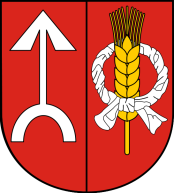 Urząd Gminy Niedrzwica Duża24-220 Niedrzwica Duża, ul. Lubelska 30tel. +48 (81) 5175085 / fax. +48 (81) 5175085 wew.28e-mail: info@niedrzwicaduza.pl, www.niedrzwicaduza.plUSCUSCKarta informacyjnaKarta informacyjnaOdtworzenie aktu stanu cywilnegoOdtworzenie aktu stanu cywilnegoOdtworzenie aktu stanu cywilnegoIPodstawa PrawnaUstawa z dnia 28 listopada 2014 r. - Prawo o aktach stanu cywilnego (t. j.  Dz. U. z 2020 r., poz. 463 z późn. zm.); Ustawa z dnia 16 listopada 2006 r. o opłacie skarbowej (t. j.  Dz. U. z 2019 r., poz. 1000 z późn. zm.).Podstawa PrawnaUstawa z dnia 28 listopada 2014 r. - Prawo o aktach stanu cywilnego (t. j.  Dz. U. z 2020 r., poz. 463 z późn. zm.); Ustawa z dnia 16 listopada 2006 r. o opłacie skarbowej (t. j.  Dz. U. z 2019 r., poz. 1000 z późn. zm.).IIKomórka organizacyjna załatwiająca sprawęUrząd Stanu Cywilnego Niedrzwica Duża ul. lubelska 32, Pokój nr 3 (budynek obok budynku głównego)Tel.:81 517 50 85 wew. 34Komórka organizacyjna załatwiająca sprawęUrząd Stanu Cywilnego Niedrzwica Duża ul. lubelska 32, Pokój nr 3 (budynek obok budynku głównego)Tel.:81 517 50 85 wew. 34IIIWymagane wnioskiwniosek o odtworzenie treści aktu  urodzenia , małżeństwa , zgonuWymagane wnioskiwniosek o odtworzenie treści aktu  urodzenia , małżeństwa , zgonuIVWymagane załącznikizaświadczenie z urzędu stanu cywilnego ( w którym powinien znajdować się akt odtworzony) stwierdzające zniszczenie, zaginięcie księgi lub brak aktu w księgach,inne dokumenty dotyczące osób, które potwierdzą dane osobowe w odtwarzanym akcie,zaświadczenie z USC Warszawa-Śródmieście o niefigurowaniu aktu w księgach posiadanych przez ten Urząd ( dotyczy osób urodzonych na terenach wschodnich przedwojennej Polski),zaświadczenie z USC Łódź – Centrum o niefigurowaniu aktu w księgach posiadanych przez ten Urząd ( dotyczy osób urodzonych poza obecnymi granicami kraju ).Wymagane załącznikizaświadczenie z urzędu stanu cywilnego ( w którym powinien znajdować się akt odtworzony) stwierdzające zniszczenie, zaginięcie księgi lub brak aktu w księgach,inne dokumenty dotyczące osób, które potwierdzą dane osobowe w odtwarzanym akcie,zaświadczenie z USC Warszawa-Śródmieście o niefigurowaniu aktu w księgach posiadanych przez ten Urząd ( dotyczy osób urodzonych na terenach wschodnich przedwojennej Polski),zaświadczenie z USC Łódź – Centrum o niefigurowaniu aktu w księgach posiadanych przez ten Urząd ( dotyczy osób urodzonych poza obecnymi granicami kraju ).VDokumenty do wglądudokument tożsamości (dowód osobisty lub paszport )Dokumenty do wglądudokument tożsamości (dowód osobisty lub paszport )VITermin załatwienia sprawydo 30 dni, a w sprawach szczególnie skomplikowanych do 60 dniTermin załatwienia sprawydo 30 dni, a w sprawach szczególnie skomplikowanych do 60 dniVIIOpłatyDecyzja o odtworzeniu treści aktu – 39 zł          Opłata w Kasie Urzędu Gminy pokój nr 1 lub na rachunek bankowy w           BS Niedrzwica Duża na nr: 53868700092001000001300001OpłatyDecyzja o odtworzeniu treści aktu – 39 zł          Opłata w Kasie Urzędu Gminy pokój nr 1 lub na rachunek bankowy w           BS Niedrzwica Duża na nr: 53868700092001000001300001VIIITryb odwołaniaOdwołanie wnosi się do Wojewody Lubelskiego w terminie 14 dni od dnia jej otrzymania za pośrednictwem Kierownika USCTryb odwołaniaOdwołanie wnosi się do Wojewody Lubelskiego w terminie 14 dni od dnia jej otrzymania za pośrednictwem Kierownika USCIXUwagiZ wnioskiem o odtworzenie aktu występuje osoba, której akt dotyczy, jej wstępny, zstępny, rodzeństwo rodzone, małżonek.UwagiZ wnioskiem o odtworzenie aktu występuje osoba, której akt dotyczy, jej wstępny, zstępny, rodzeństwo rodzone, małżonek.